แบบรายงานผลการดำเนินงานโครงการ/กิจกรรม 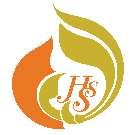 ตามแผนปฏิบัติงานประจำปี ปีงบประมาณ พ.ศ. 25651. ชื่อโครงการ....................................................................................................................................2.หน่วยงาน/ผู้รับผิดชอบโครงการ/กิจกรรม3. ระยะเวลา และสถานที่จัดโครงการ/กิจกรรม4. วัตถุประสงค์การจัดโครงการ/กิจกรรม....................................................................................................................................5. แนวทางการปรับปรุงจากการจัดกิจกรรมครั้งก่อน (กรณีโครงการเดิม กลุ่มเป้าหมายใหม่)....................................................................................................................................6. งบประมาณ7.สนับสนุนพันธกิจ จัดการศึกษาวิชาการและวิชาชีพขั้นสูง (การเรียนการสอน) การวิจัย ส่งเสริมและสืบสานโครงการอันเนื่องมาจากพระราชดำริ การบริการวิชาการแก่สังคม นำเทคโนโลยีและวิชาการที่ทันสมัยสู่ชุมชนและท้องถิ่น ทำนุบำรุงศิลปะและวัฒนธรรม บริหารระบบงานของคณะฯ8. สนองตอบตัวชี้วัดตัวอย่างเช่น สกอ. องค์ประกอบที่ 4 ระดับหลักสูตร ตัวบ่งชี้ที่ 4.1 การบริหารและพัฒนาอาจารย์ สกอ. องค์ประกอบที่ 4 ระดับหลักสูตร ตัวบ่งชี้ที่ 4.2 คุณภาพ....................................................................................................................................9. ความสอดคล้องกับแผนยุทธศาสตร์คณะมนุษยศาสตร์และสังคมศาสตร์  ประเด็นยุทธศาสตร์ที่ 1 การยกระดับคุณภาพและมาตรฐานการผลิตบัณฑิตแบบการพลิกโฉมคณะ (Reinventing Faculty) ให้มีคุณภาพสร้างสรรค์สังคมและประเทศชาติ ทั้งในปัจจุบัน และอนาคต  กลยุทธ์ที่ 1 ปรับปรุงและพัฒนาหลักสูตรการพลิกโฉมคณะ (Reinventing Faculty) ให้ทันสมัยและตอบสนองต่อการพัฒนาชุมชนท้องถิ่นและประเทศชาติ  ตัวชี้วัดที่ 1.1 จำนวนหลักสูตรที่ได้รับการปรับปรุงพัฒนาให้ตอบสนองต่อการพัฒนาชุมชนท้องถิ่นและประเทศชาติ และผ่านเกณฑ์รับรองมาตรฐานในระดับดีมาก  กลยุทธ์ที่ 2 พัฒนาหลักสูตรแบบการพลิกโฉมคณะ (Reinventing Faculty)เพื่อสร้างทางเลือก
ของชุมชนท้องถิ่น และตอบสนองต่อการพัฒนาชุมชนท้องถิ่น ประเทศ และการเปลี่ยนแปลงของสังคมโลก  ตัวชี้วัดที่ 2.1 จำนวนหลักสูตรใหม่ที่สอดคล้องกับตลาดแรงงานและการเปลี่ยนแปลงของสังคมที่เกิดจากความร่วมมือกับภาครัฐ และ/หรือเอกชนทั้งใน และ/หรือต่างประเทศ  กลยุทธ์ที่ 3 พัฒนาสมรรถนะของบัณฑิตให้ตอบสนองต่องานในปัจจุบัน และอนาคต 
ความต้องการของท้องถิ่นและการพัฒนาประเทศ  ตัวชี้วัดที่ 3.1 ร้อยละของบัณฑิตที่ได้รับการประเมินคุณภาพจากผู้ใช้บัณฑิตตามกรอบมาตรฐานคุณวุฒิในระดับดีมาก หมายเหตุ (ใช้ผลคะแนนประกันคุณภาพระดับหลักสูตร 
ตัวบ่งชี้ที่ 2.1)  ตัวชี้วัดที่ 3.2 การส่งเสริมสมรรถนะและทักษะการใช้ภาษาอังกฤษ (ปรับปรุงเพิ่มตัวชี้วัด 2564)  ตัวชี้วัดที่ 3.3 การส่งเสริมสมรรถนะและทักษะด้านดิจิทัล (ปรับปรุงเพิ่มตัวชี้วัด 2564)  กลยุทธ์ที่ 4 พัฒนาอาจารย์ให้มีสมรรถนะที่ตอบสนองต่อการพัฒนาประเทศ และได้มาตรฐานสากล  ตัวชี้วัดที่ 4.1 ร้อยละของคณาจารย์ ที่มีคุณวุฒิระดับปริญญาเอก  ตัวชี้วัดที่ 4.3 ร้อยละของคณาจารย์ ที่ได้รับการพัฒนาศักยภาพ ด้านการจัดการเรียนรู้ทักษะวิชาชีพ เทคโนโลยีชั้นสูงและการสื่อสารภาษาต่างประเทศ  กลยุทธ์ที่ 5 สร้างและบูรณาการระบบการเรียนรู้เชิงประสบการณ์ (Experience) และการแก้ปัญหาตามสภาพจริง (Hand-on) สหกิจศึกษาและการศึกษาเชิงบูรณาการกับการทํางาน (Cooperative and Work Integrated Education : CWIE) เพื่อตอบสนองการเรียนรู้ตลอดชีวิต  ตัวชี้วัดที่ 5.1 ร้อยละของหลักสูตรที่ใช้นวัตกรรมในการจัดการเรียนการสอน  กลยุทธ์ที่ 6 นำเทคโนโลยีสารสนเทศมาใช้ในการพัฒนาคุณภาพของบัณฑิต  ตัวชี้วัดที่ 6.1 ระดับความพึงพอใจของนักศึกษาที่มีต่อระบบสารสนเทศและโครงสร้างพื้นฐานที่เอื้อต่อการเรียนรู้  ประเด็นยุทธศาสตร์ที่ 2 การสร้างสรรค์การวิจัย เชิงคุณภาพ เชิงพาณิชย์ พัฒนานวัตกรรม พันธกิจสัมพันธ์ การอนุรักษ์ และพัฒนาศิลปวัฒนธรรม เพื่อการพัฒนาท้องถิ่นอย่างยั่งยืน  กลยุทธ์ที่ 1 ยกระดับคุณภาพงานวิจัยและสร้างนวัตกรรมเพื่อเสริมสร้างขีดความสามารถ
ของท้องถิ่นและขับเคลื่อนการพัฒนาตามยุทธศาสตร์ชาติ  ตัวชี้วัดที่ 1.1 จำนวนผลงานวิจัยและนวัตกรรมที่สามารถนำไปใช้ประโยชน์ต่อการพัฒนาชุมชนท้องถิ่น  กลยุทธ์ที่ 2 พัฒนาขีดความสามารถทางด้านการวิจัย และงานสร้างสรรค์ของคณาจารย์
ให้มีศักยภาพเพิ่มสูงขึ้น เพื่อตอบโจทย์การพัฒนาชุมชนท้องถิ่น และประเทศชาติ  ตัวชี้วัดที่ 2.1 จำนวนผลงานวิจัยที่ตีพิมพ์ในวารสารวิชาการและงานสร้างสรรค์
ที่เผยแพร่ตามเกณฑ์ที่ปรากฏในฐานข้อมูลที่ได้รับการรับรองมาตรฐานในระดับชาติ
และนานาชาติ  กลยุทธ์ที่ 3 ยกระดับคุณภาพการบริการวิชาการ และการถ่ายทอดเทคโนโลยี โดยการน้อมนำแนวพระราชดำริไปใช้เพื่อการพัฒนาท้องถิ่นอย่างยั่งยืน  ตัวชี้วัดที่ 3.1 จำนวนชุมชนที่ได้รับการพัฒนาเป็นชุมชนต้นแบบหรือเป็นศูนย์
การเรียนรู้ของมหาวิทยาลัย  กลยุทธ์ที่ 4 ส่งเสริมและพัฒนามรดกทางศิลปวัฒนธรรม และทรัพยากรทางธรรมชาติ 
อย่างสร้างสรรค์เพื่อประโยชน์แก่ชุมชนท้องถิ่น  ตัวชี้วัดที่ 4.1 จำนวนกิจกรรมที่เกี่ยวกับศิลปวัฒนธรรม ภูมิปัญญาท้องถิ่นที่สร้าง
องค์ความรู้ และนำไปถ่ายทอด หรือสามารถสร้างคุณค่าต่อสังคมชุมชน  ประเด็นยุทธศาสตร์ที่ 3 การยกระดับมาตรฐานการผลิตและพัฒนาครูและบุคลากรทางการศึกษา
เพื่อการเรียนรู้ตลอดชีวิต กลยุทธ์ที่ 2 ยกระดับคุณภาพการผลิตบัณฑิตครูสู่ศตวรรษที่ 21 ตัวชี้วัดที่ 2.1 จำนวนผลงาน/นวัตกรรมของนักศึกษาที่เผยแพร่ ในระดับชาติหรือนานาชาติ  กลยุทธ์ที่ 3 สร้างระบบการพัฒนาครูและบุคลากรทางการศึกษาให้สอดรับกับการเปลี่ยนแปลง
ในอนาคต  ตัวชี้วัดที่ 3.1 จำนวนหลักสูตร/โครงการที่พัฒนาครู และบุคลากรทางการศึกษา  ประเด็นยุทธศาสตร์ที่ 4 การพัฒนาประสิทธิภาพของระบบบริหารจัดการองค์กรให้เป็นคณะแห่งนวัตกรรมเพื่อการพัฒนาท้องถิ่นสู่มาตรฐานสากล  กลยุทธ์ที่ 1 พัฒนาระบบและกลไกการบริหารจัดการเชิงรุกตามหลักธรรมาภิบาล  ตัวชี้วัดที่ 1.1 ร้อยละความสำเร็จของการบรรลุเป้าหมายตามตัวบ่งชี้การประกันคุณภาพ ด้านการบริหารจัดการองค์กร  กลยุทธ์ที่ 2 พัฒนาระบบบริหารงานบุคคลและจัดเส้นทางการทำงานใหม่เพื่อพัฒนาสมรรถนะ
การปฏิบัติงาน ให้มีประสิทธิภาพสอดรับกับการเปลี่ยนแปลงในอนาคต  ตัวชี้วัดที่ 2.1 จำนวนบุคลากรที่ได้รับการพัฒนา/เลื่อนระดับตาม สายงาน  กลยุทธ์ที่ 4 พัฒนาระบบการบริหารจัดการเพื่อเป็นองค์กรแห่งการเรียนรู้ และเอื้อต่อการปฏิบัติงานเชิงบูรณาการของหน่วยงานภายในองค์กร  ตัวชี้วัดที่ 4.1 จำนวนกิจกรรม/ผลงาน หรือนวัตกรรมในการพัฒนาท้องถิ่นอันเกิดจากการสร้างสรรค์ของมหาวิทยาลัยที่แสดงถึงการเป็นองค์กรแห่งการเรียนรู้  ประเด็นยุทธศาสตร์ที่ 5 การยกระดับและการพลิกโฉมคณะ (Reinventing Faculty) ให้เป็นมหาวิทยาลัยเพื่อการพัฒนาท้องถิ่นสู่มาตรฐานสากล  กลยุทธ์ที่ 1 สร้างภาพลักษณ์ของคณะให้มีชื่อเสียงเป็นที่ยอมรับทั้งในระดับท้องถิ่น ระดับประเทศและนานาชาติ  ตัวชี้วัดที่ 1.1 จำนวนผลงานของบุคลากร และนักศึกษาที่ได้รับ รางวัลในระดับชาติและนานาชาติและ/หรืออยู่ใน ฐานข้อมูลที่เป็นที่ยอมรับในระดับสากล  ตัวชี้วัดที่ 1.2 ระบบการสื่อสารองค์กรเชิงรุกที่มีประสิทธิภาพ สามารถสร้างภาพลักษณ์องค์กรสู่นานาชาติ  กลยุทธ์ที่ 3 การสร้างเครือข่ายพันธมิตรความร่วมมือ (Partnership) กับมหาวิทยาลัย และองค์กรภายนอกทั้งภาครัฐ และเอกชนในระดับชาติและนานาชาติเพื่อยกระดับคุณภาพของคณะสู่มาตรฐานสากล  ตัวชี้วัดที่ 3.1 จำนวนองค์กรหรือสถาบันที่เป็นเครือข่ายกับคณะทั้งในและต่างประเทศ10. ตัวชี้วัดความสำเร็จ11. ผู้เข้าร่วมโครงการ/กิจกรรม12. สรุปเนื้อหาของการจัดโครงการ/กิจกรรม พอสังเขป	ขั้นวางแผน		   ....................................................................................................................................	ขั้นดำเนินการ		   ....................................................................................................................................ขั้นประเมินผล           ....................................................................................................................................13. ผลการประเมินโครงการ/กิจกรรม13.1 จำนวนผู้ตอบแบบสอบถาม	ผู้ตอบแบบสอบถาม จำนวน.........คน คิดเป็นร้อยละ.........ของผู้เข้าร่วมโครงการทั้งหมด13.2 ผลการประเมินโครงการ/กิจกรรม           ....................................................................................................................................14. สรุปข้อเสนอแนะ/ความคิดเห็นเพิ่มเติม ของผู้เข้าร่วมโครงการ15. ปัญหา/อุปสรรค ในการจัดโครงการ/กิจกรรม....................................................................................................................................16. ภาพประกอบกิจกรรม (อย่างน้อย 10 รูป)ภาคผนวก(เอกสาร/หลักฐานประกอบการรายงานโครงการ)หลักฐานประกอบการรายงานผลการจัดโครงการ/กิจกรรม 1) แบบรายงานผลการจัดโครงการ 2) ภาพประกอบการจัดโครงการ/กิจกรรม 3) หนังสือขออนุมัติโครงการ 4) รายละเอียดโครงการ/กิจกรรม 5) กำหนดการ 6) คำสั่งแต่งตั้งคณะกรรมการ/รายชื่อคณะกรรมการดำเนินงาน 7) รายชื่อผู้เข้าร่วมโครงการ 8) จดหมายเชิญวิทยากร 9) รายงานการประชุม 10) เอกสาร/หลักฐานการเผยแพร่ความรู้ (กรณีที่เป็นโครงการบริการวิชาการ จะต้องมีหลักฐานข้อนี้) 11) เอกสาร/หลักฐาน อื่นที่เกี่ยวข้อง ระบุ...........................................................................................หน่วยงาน คณะมนุษยศาสตร์และสังคมศาสตร์หน่วยงาน คณะมนุษยศาสตร์และสังคมศาสตร์สาขาวิชา/หลักสูตร………………………………………….ผู้รับผิดชอบโครงการวัน/เดือน/ปีที่จัดโครงการ/กิจกรรมระยะเวลา(ระบุจำนวนวัน/เดือน/ปี)สถานที่จัดโครงการ/กิจกรรมปีงบประมาณ พ.ศ. 2565ปีงบประมาณ พ.ศ. 2565ปีงบประมาณ พ.ศ. 2565ปีงบประมาณ พ.ศ. 2565แหล่งงบประมาณหมวดจำนวนเงิน (บาท)จำนวนเงิน (บาท)แหล่งงบประมาณหมวดได้รับใช้จริงงบประมาณแผ่นดินงบบุคลากรงบดำเนินการงบลงทุน (ครุภัณฑ์/ที่ดิน/สิ่งก่อสร้าง)เงินอุดหนุนรายจ่ายอื่นงบประมาณรายได้งบบุคลากรงบดำเนินการงบลงทุน (ครุภัณฑ์/ที่ดิน/สิ่งก่อสร้าง)เงินอุดหนุนรายจ่ายอื่นนอกงบประมาณระบุแหล่งที่มา...............................................................ไม่ใช้งบประมาณตัวชี้วัดเชิงปริมาณตัวชี้วัดเชิงคุณภาพกลุ่มเป้าหมายจำนวนเป้าหมาย(คน)ผู้เข้าร่วมโครงการ/กิจกรรมผู้เข้าร่วมโครงการ/กิจกรรมกลุ่มเป้าหมายจำนวนเป้าหมาย(คน)จำนวน (คน)คิดเป็นร้อยละของเป้าหมายคณาจารย์บุคลากรนักศึกษาอื่น ๆ รวมแนวปฏิบัติที่ดี/สิ่งที่ได้รับความชื่นชมสิ่งที่ควรแก้ไขปรับปรุงความคิดเห็นอื่นๆ